GIORNICOrustikales 4 ½-Zimmer-Einfamilienhausmit Balkon, grossem Garten und schöner Aussicht……………………………………..……………..…………………..……………………..…………………….……………….casa unifamiliare rusticale di 4 ½ localicon balcone, grande giardino e bella vista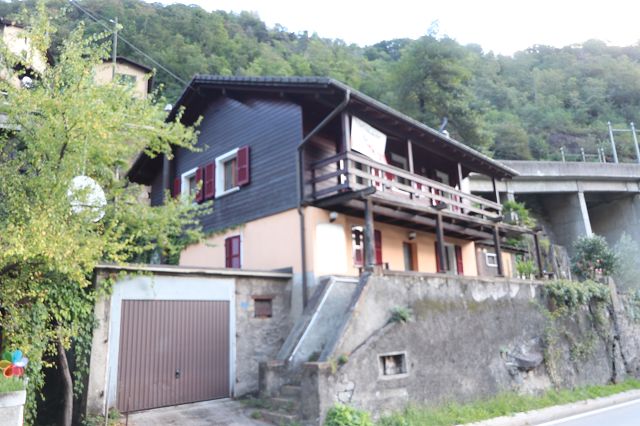                                              4180/3359   Fr. 430‘000.--  Standort | Umgebung6745 Giornico, Biaschina 2Region:	LeventinaLage:	sonnige AussichtslageAussicht:	schöner AusblickSchulen:	jaEinkauf:	3kmöffentlicher Verkehr:	jaDistanz nächste Stadt:	32kmDistanz Autobahn:	6km  BeschreibungDieses rustikale 4 ½-Zimmer-Einfamilienhaus liegt an sonniger Aussichtslage 3 km nördlich von Giornico in der Leventina. Das Gebäude befindet sich in einem gepflegten und guten Zustand. Es wirkt rustikal und wohnlich und bietet ein charmantes Ambiente. Das Haus verfügt bei der Küche und beim Wohnzimmer über zwei Eingänge, welche in das Wohn-/Essgeschoss führen. Auf dieser Etage befinden sich die offene Küche mit angrenzendem Stein-Gewölbekeller sowie das Wohn-/Esszimmer mit Cheminée und WC. Im oberen Geschoss sind 2 Schlafzimmer, ein kleines Zimmer sowie das Bad mit Wellnessbadewanne eingebaut. Ein Zimmer verfügt über einen gedeckten Aussichtsbalkon, ein weiteres Schlafzimmer über eine separate Dusche/WC.Der grosszügige Aussenbereich der Liegenschaft beinhaltet ein Gartenhaus, in welchem ein Badezimmer eingebaut ist sowie ein grosser, terrassierter Garten mit schönem Ausblick auf die umliegenden Berge. Das Haus ist mit dem Auto gut erreichbar. Es steht eine Garage zur Verfügung. Oberhalb des Hauses hält der Bus. Im 3km entfernten Giornico gibt es Einkaufsmöglichkeiten. In ca. 30 Minuten erreicht man Bellinzona.   Highlightsrustikales, charmantes Ambientegrosser, terrassierter Gartenschöne Aussicht auf die umliegenden Berge  Posizione | Dintorni6745 Giornico, Biaschina 2Regione: LeventinaSituazione: posizione panoramica soleggiataVista: bella vistaScuole: sìShopping: 3kmtrasporto pubblico: sìdistanza dalla prossima città: 32kmdistanza autostrada: 6kmDescrizione dell’immobileQuesta rustica casa indipendente di 4 ½ locali si trova in una posizione panoramica soleggiata a 3 km a nord di Giornico in Leventina. La casa è in buone condizioni. Ha un'atmosfera rustica e familiare e offre un ambiente affascinante. La casa ha due entrate in cucina e nel soggiorno, che conducono al piano soggiorno/pranzo. Su questo piano si trovano la cucina aperta con annessa cantina a volta in pietra e il soggiorno/sala da pranzo con camino e WC. Al piano superiore ci sono 2 camere da letto, una piccola stanza e il bagno con vasca da bagno benessere. Una camera ha un balcone coperto con vista, un'altra camera ha una doccia/WC separata.La generosa area esterna della proprietà comprende una casetta da giardino, in cui è stato costruito un bagno, così come un ampio giardino terrazzato con una bella vista sulle montagne circostanti. La casa è facilmente raggiungibile in auto. C'è un garage disponibile. L'autobus si ferma sopra la casa. A Giornico, a 3 km di distanza, ci sono possibilità di shopping. In circa 30 minuti si può raggiungere Bellinzona.    Highlightsambiente rustico e affascinantegrande giardino terrazzatobella vista sulle montagne circostanti                           Eingang, Küche mit Steinkeller          entrata, cucina con cantina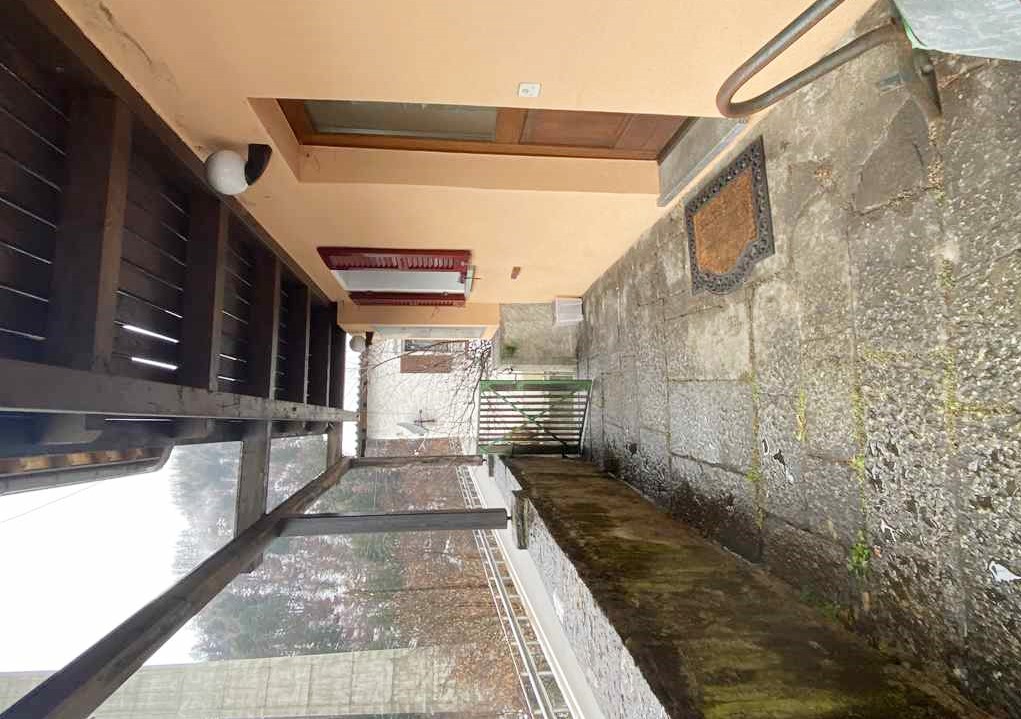 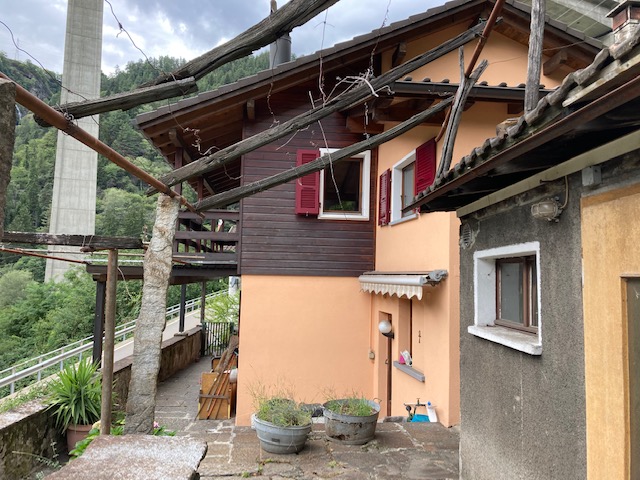 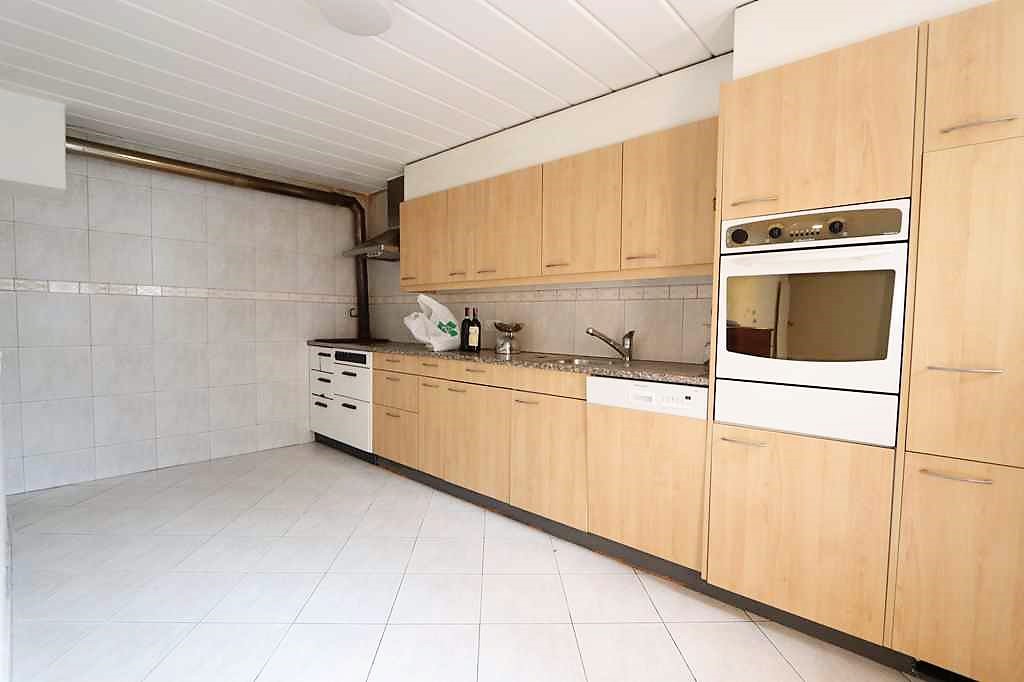 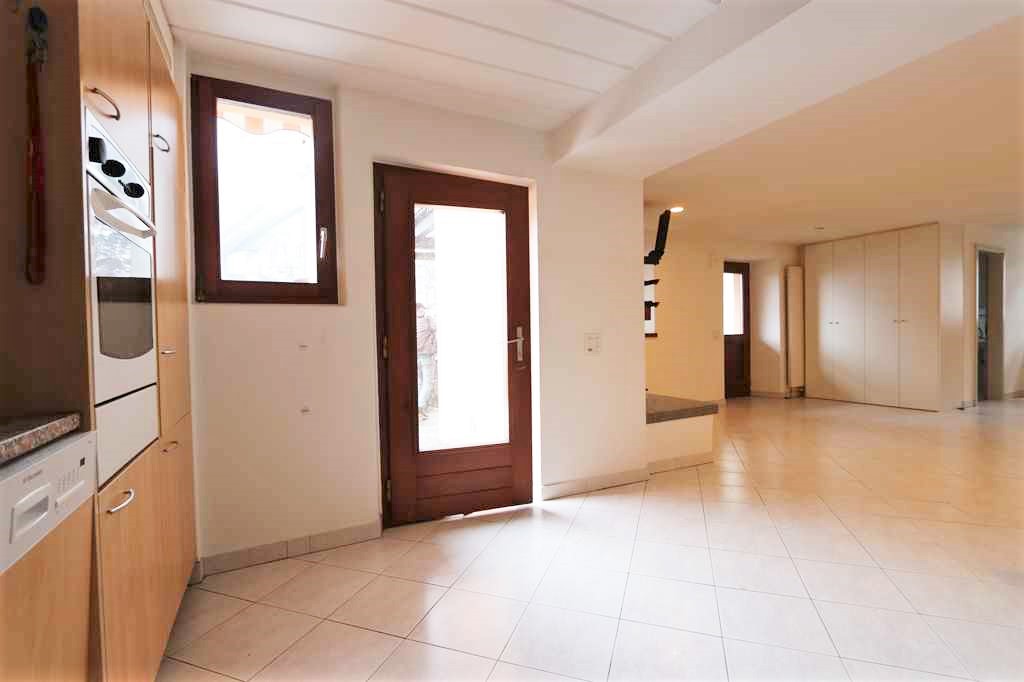 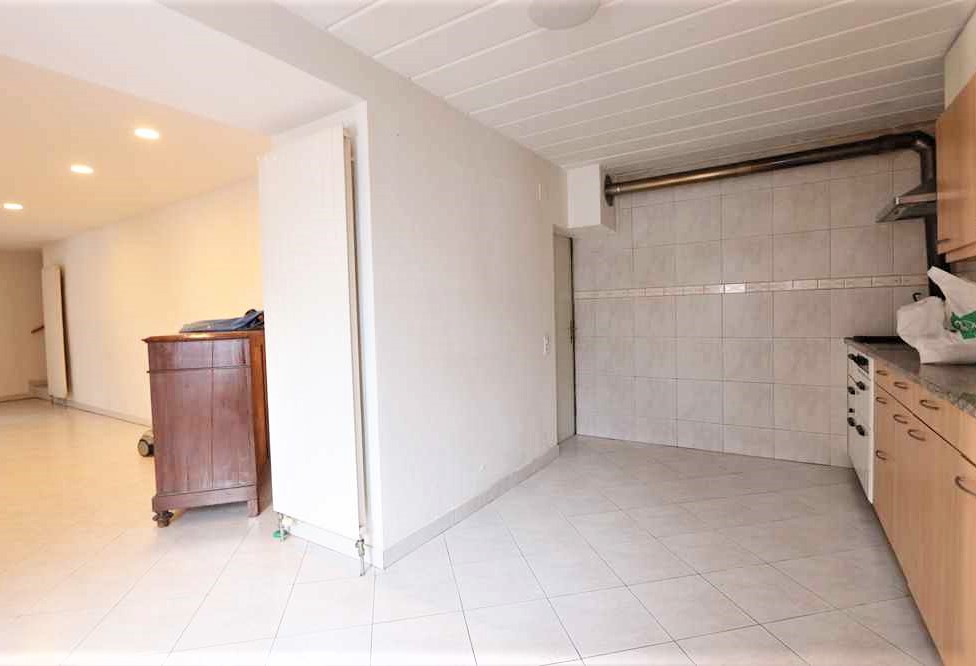 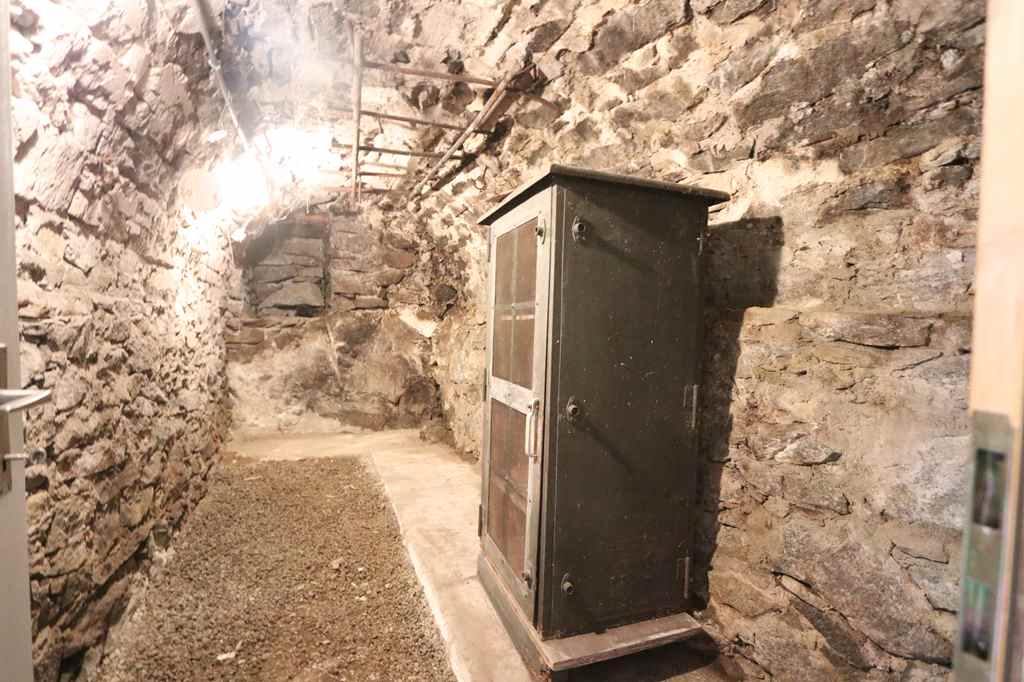                           Wohnraum mit Kamin und WC         soggiorno con camino e WC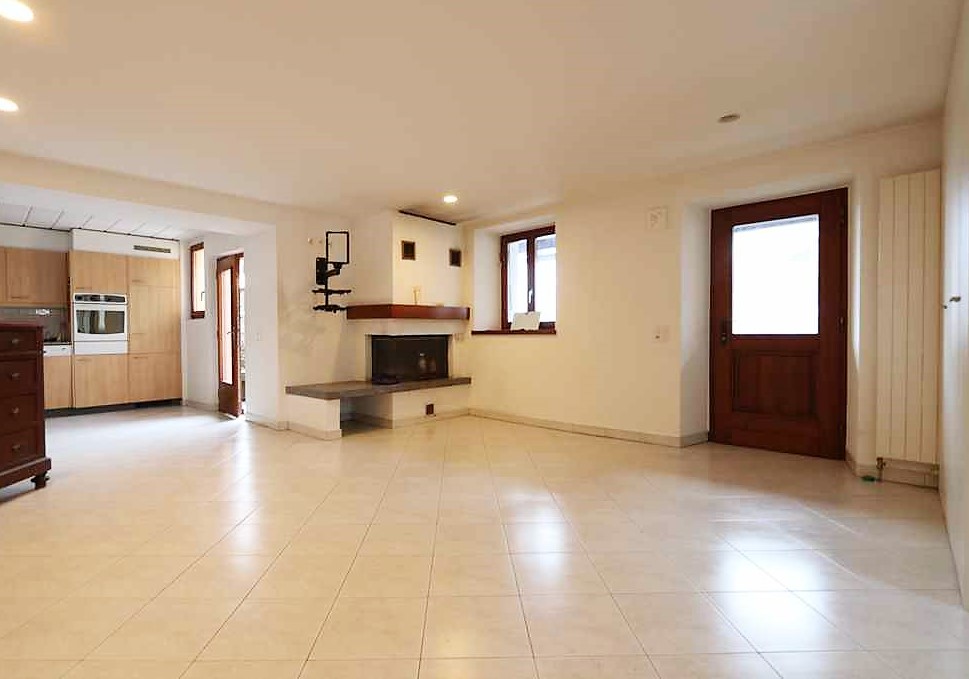 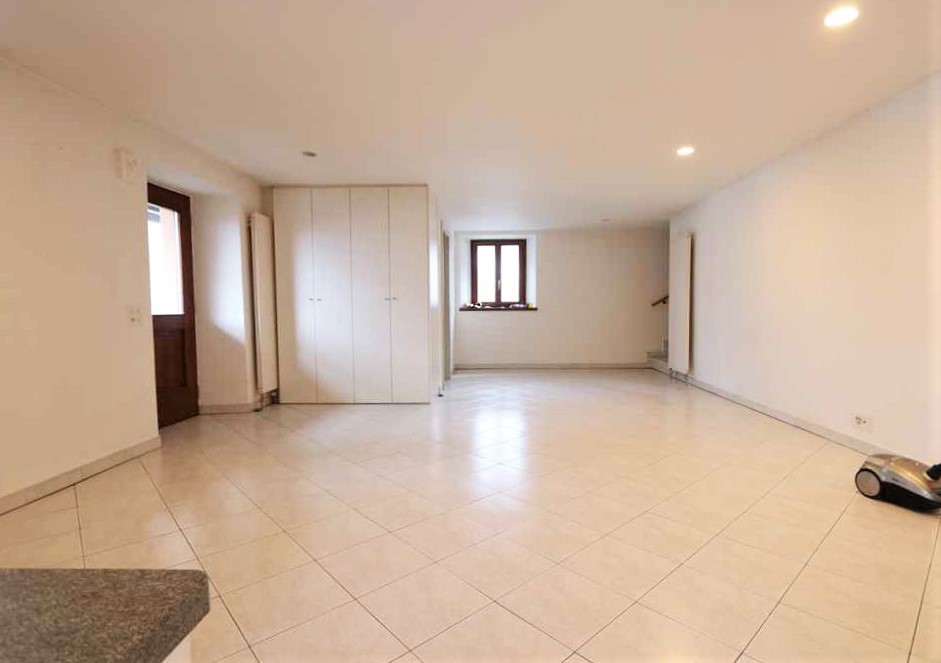 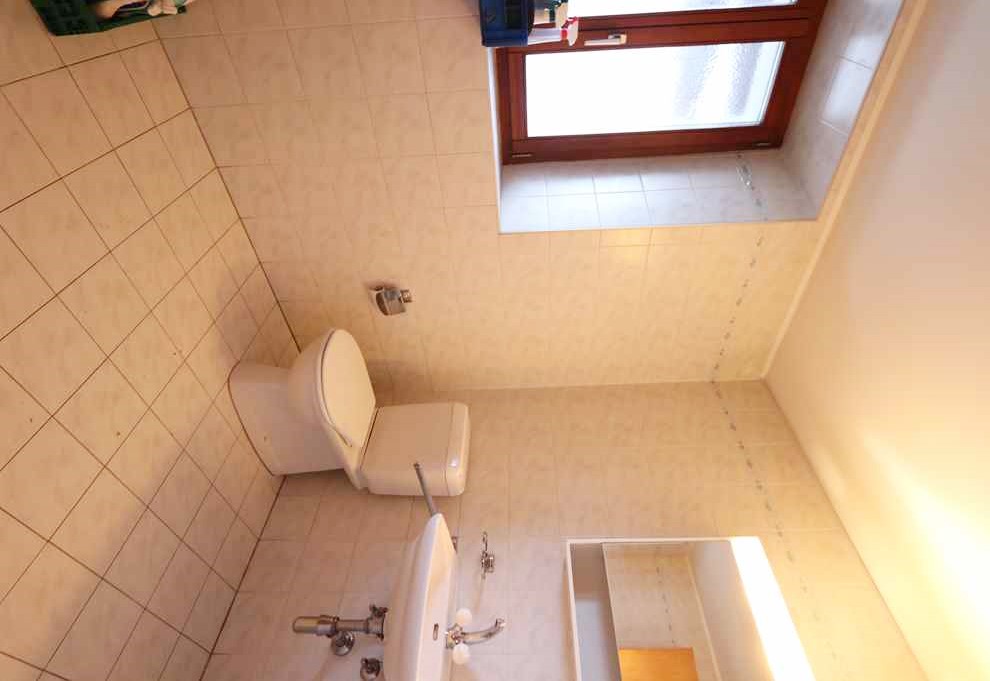 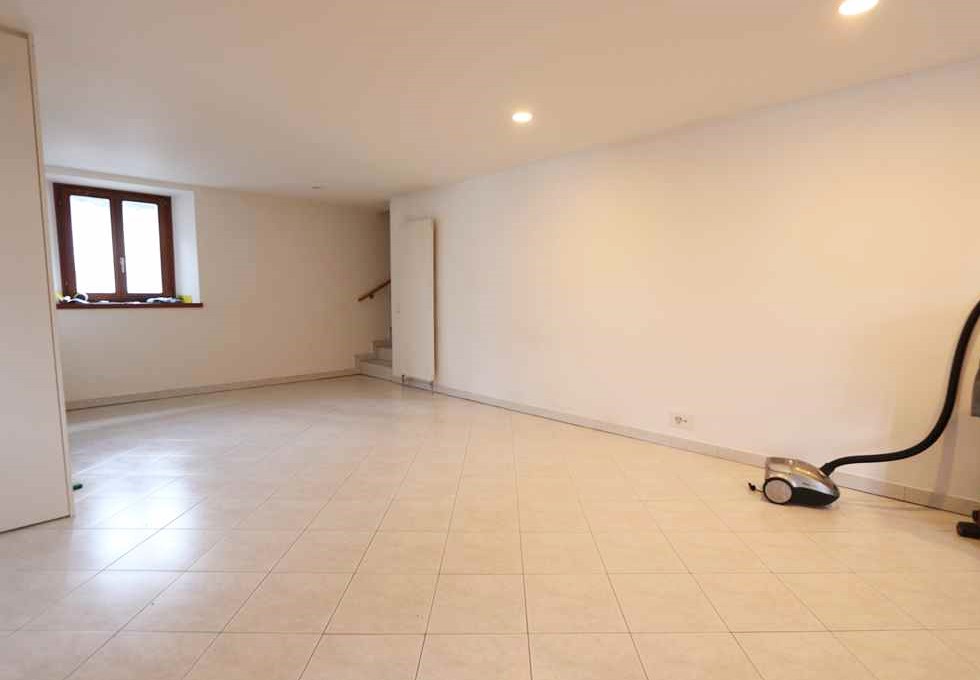           Treppenhaus, Zimmer mit Aussichtsbalkon         scala, camera con balcone e vista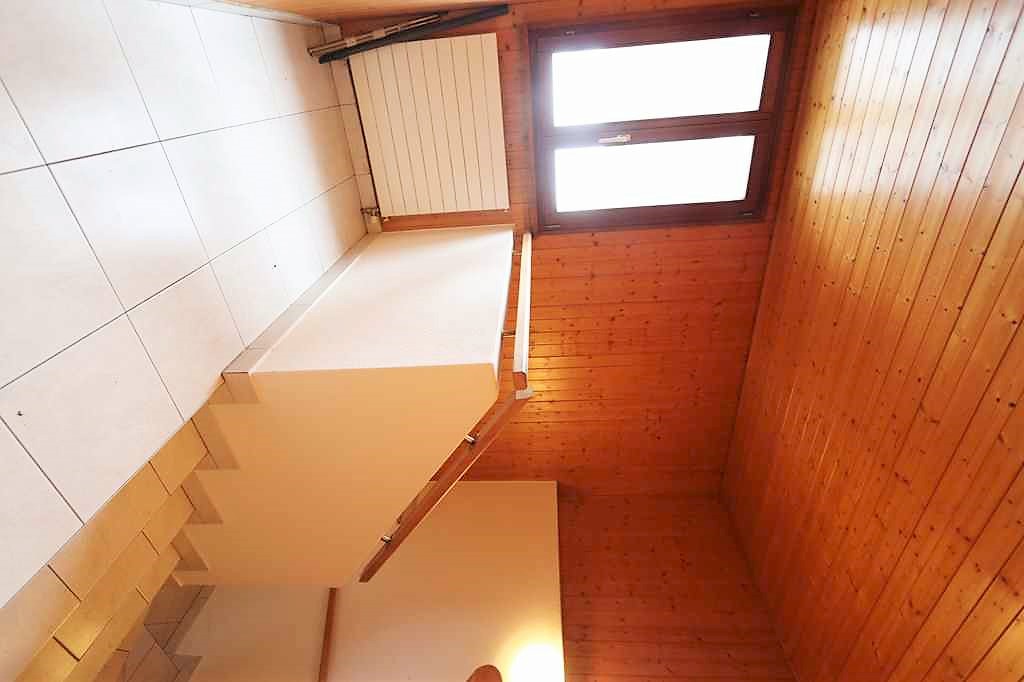 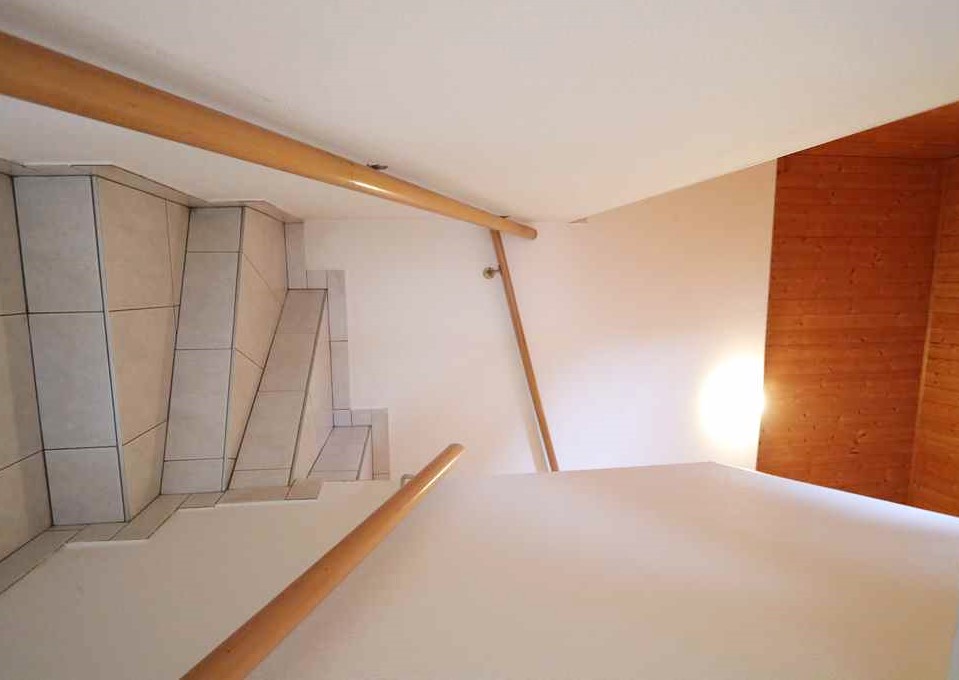 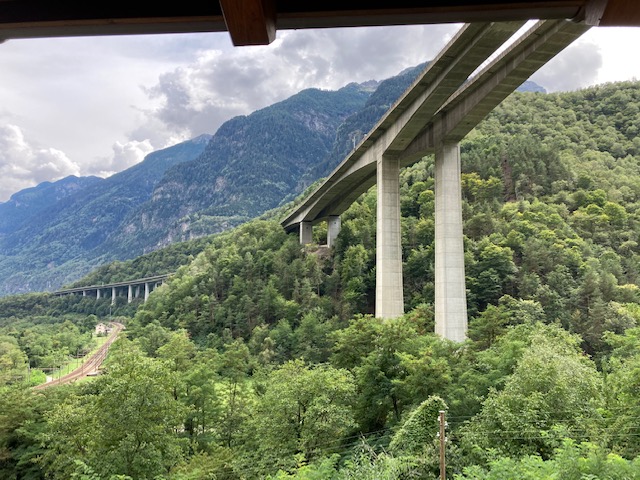 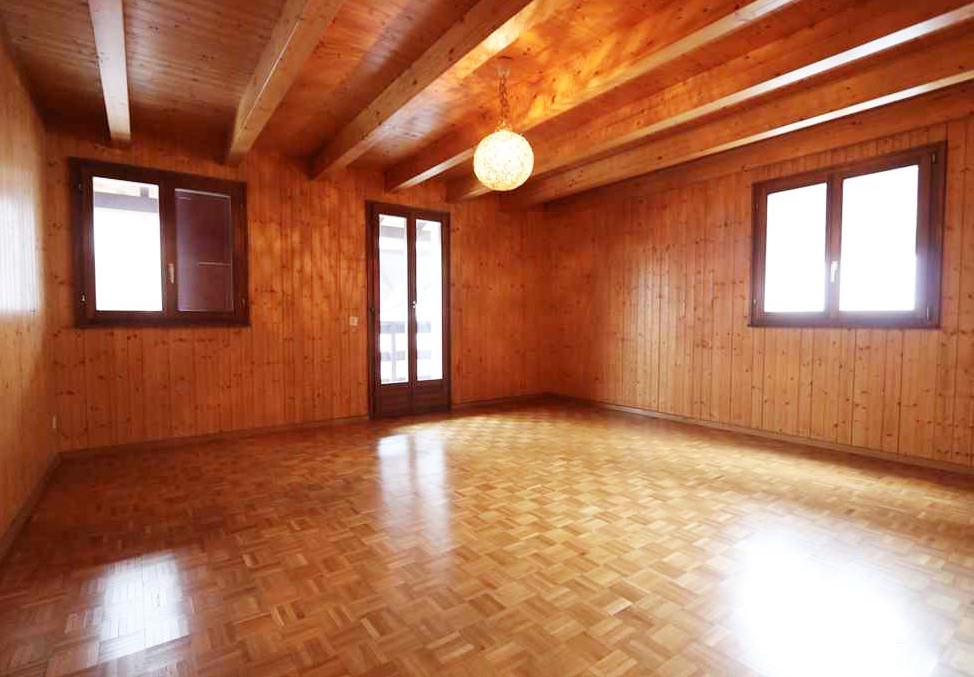 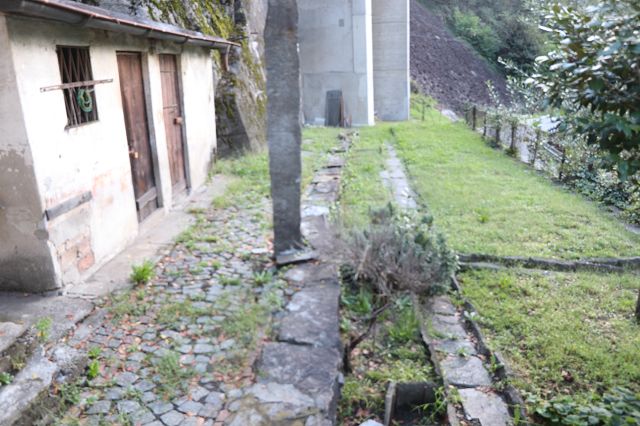 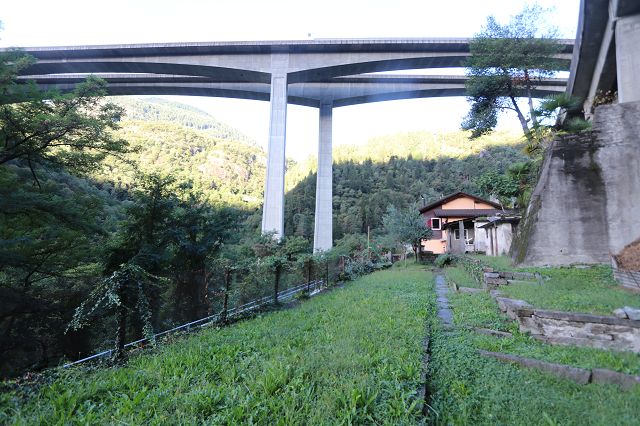                          Bad, 2 Zimmer und Dusche/WC        bagno, 2 camere e doccia/WC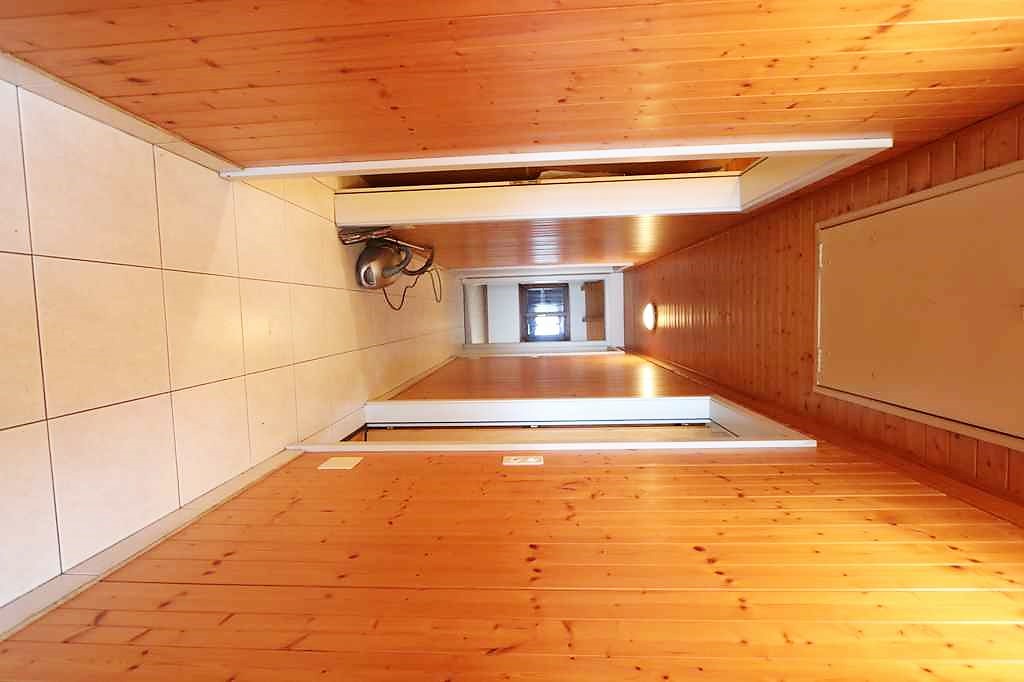 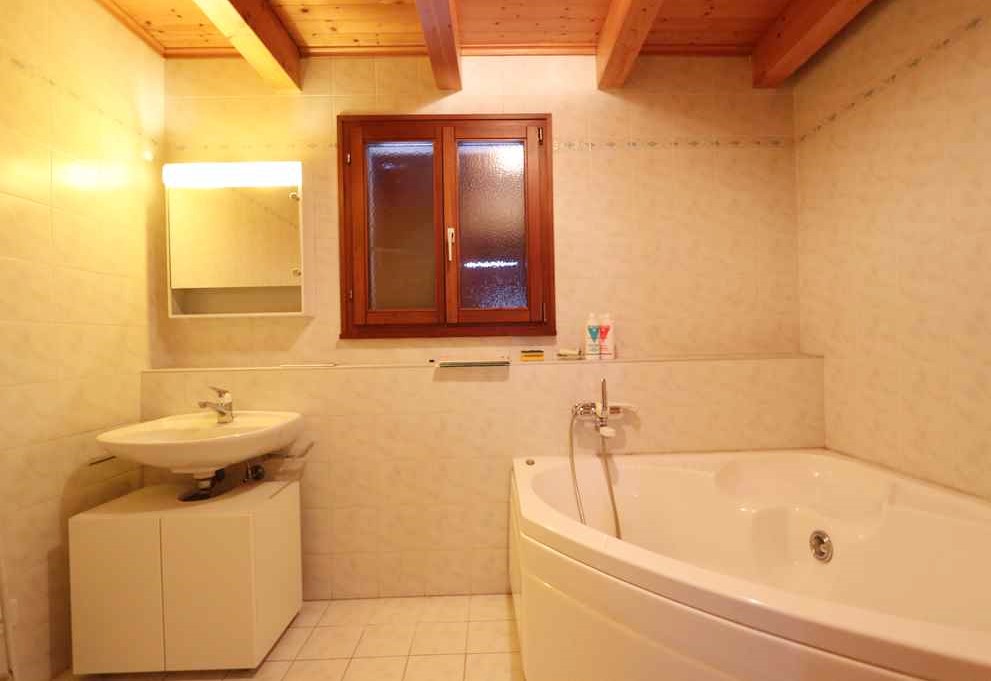 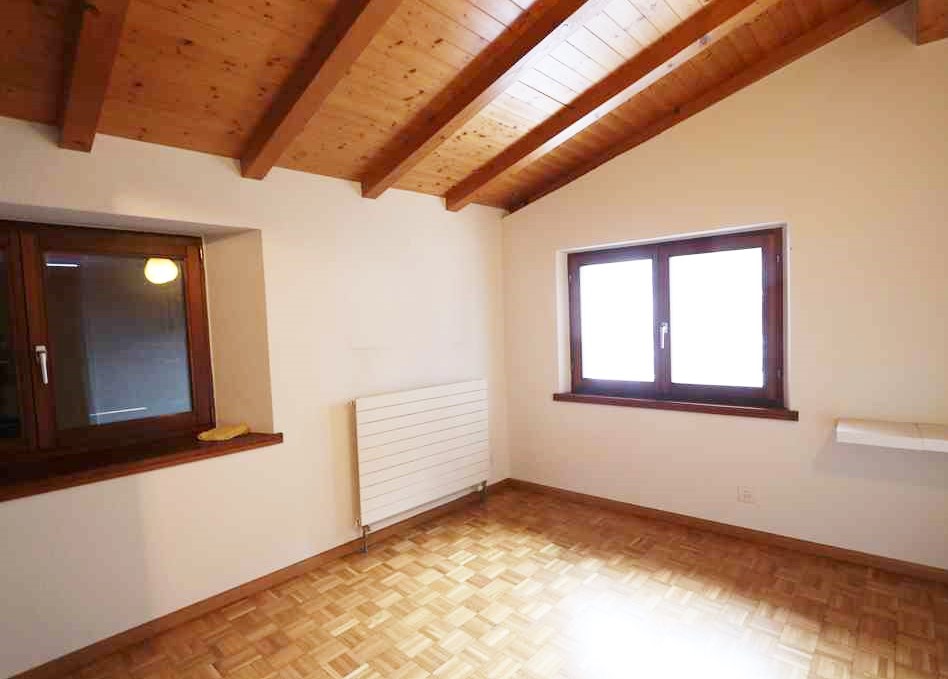 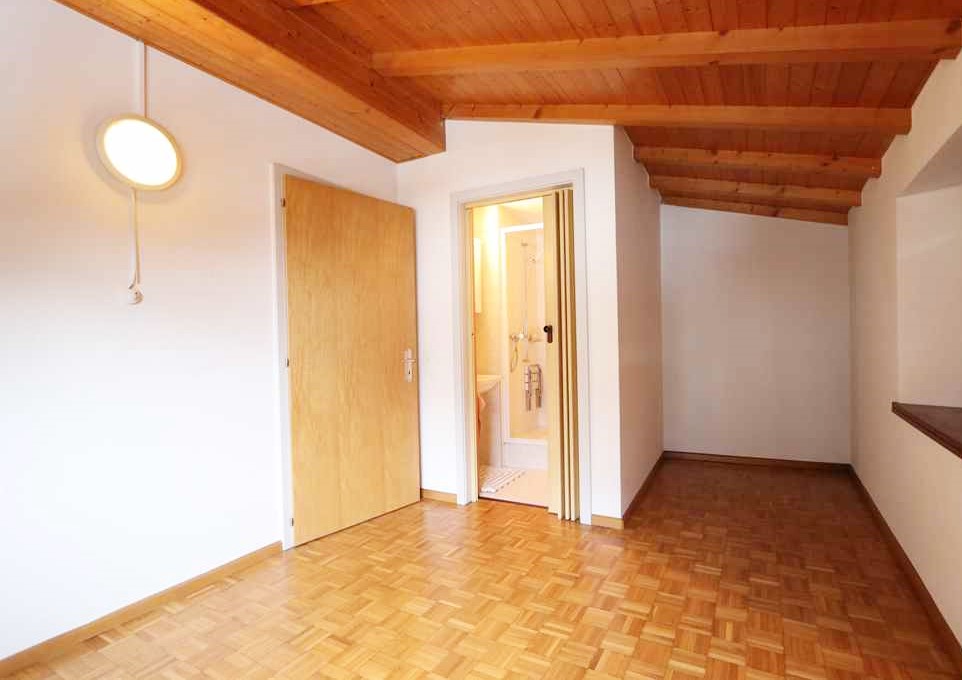 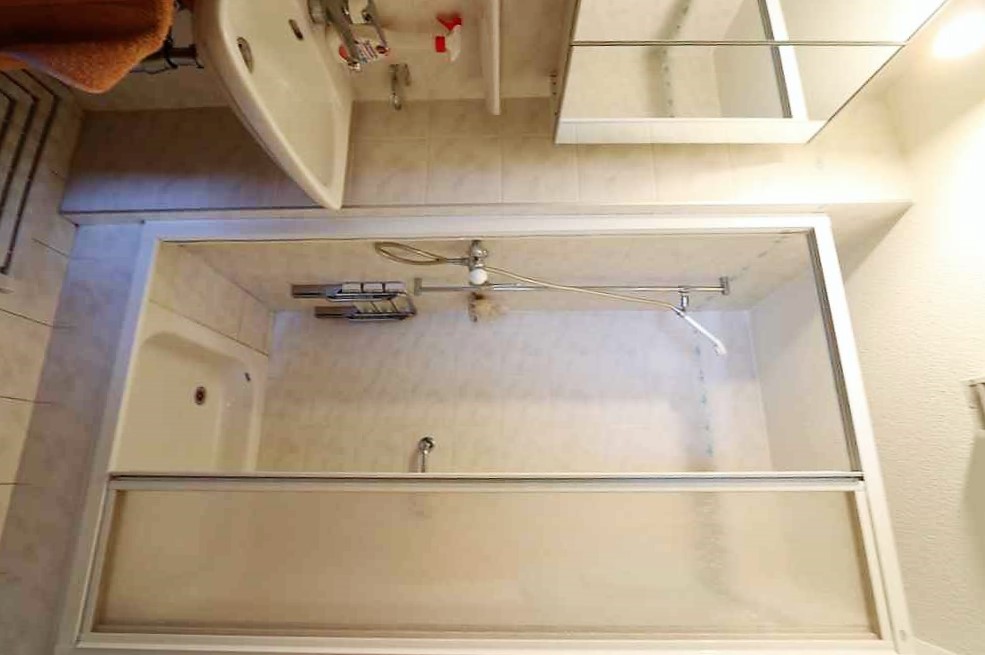 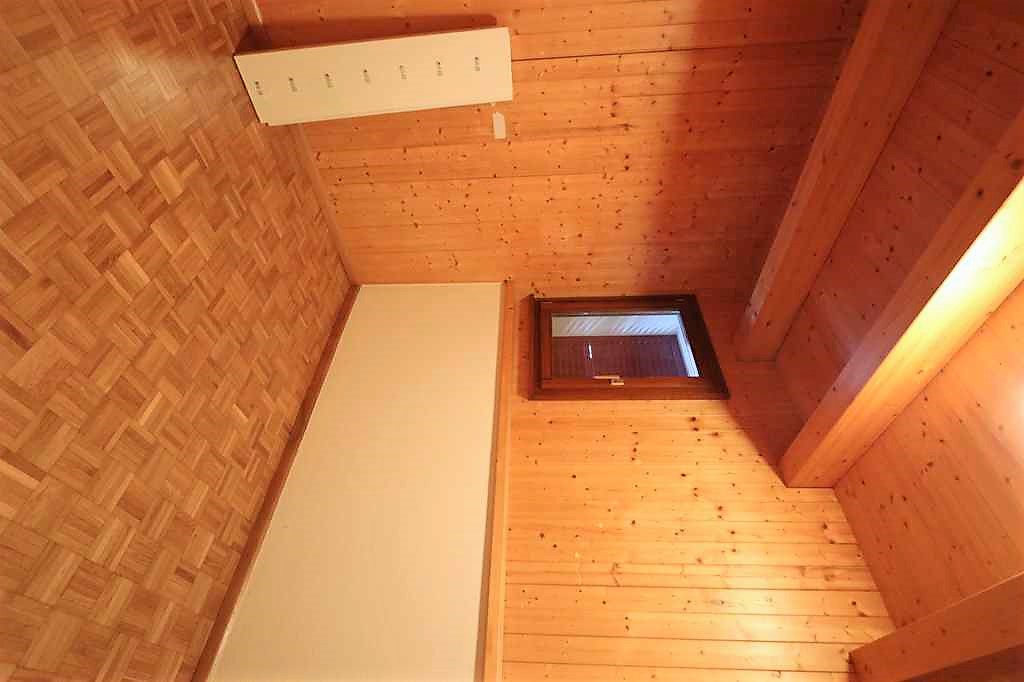 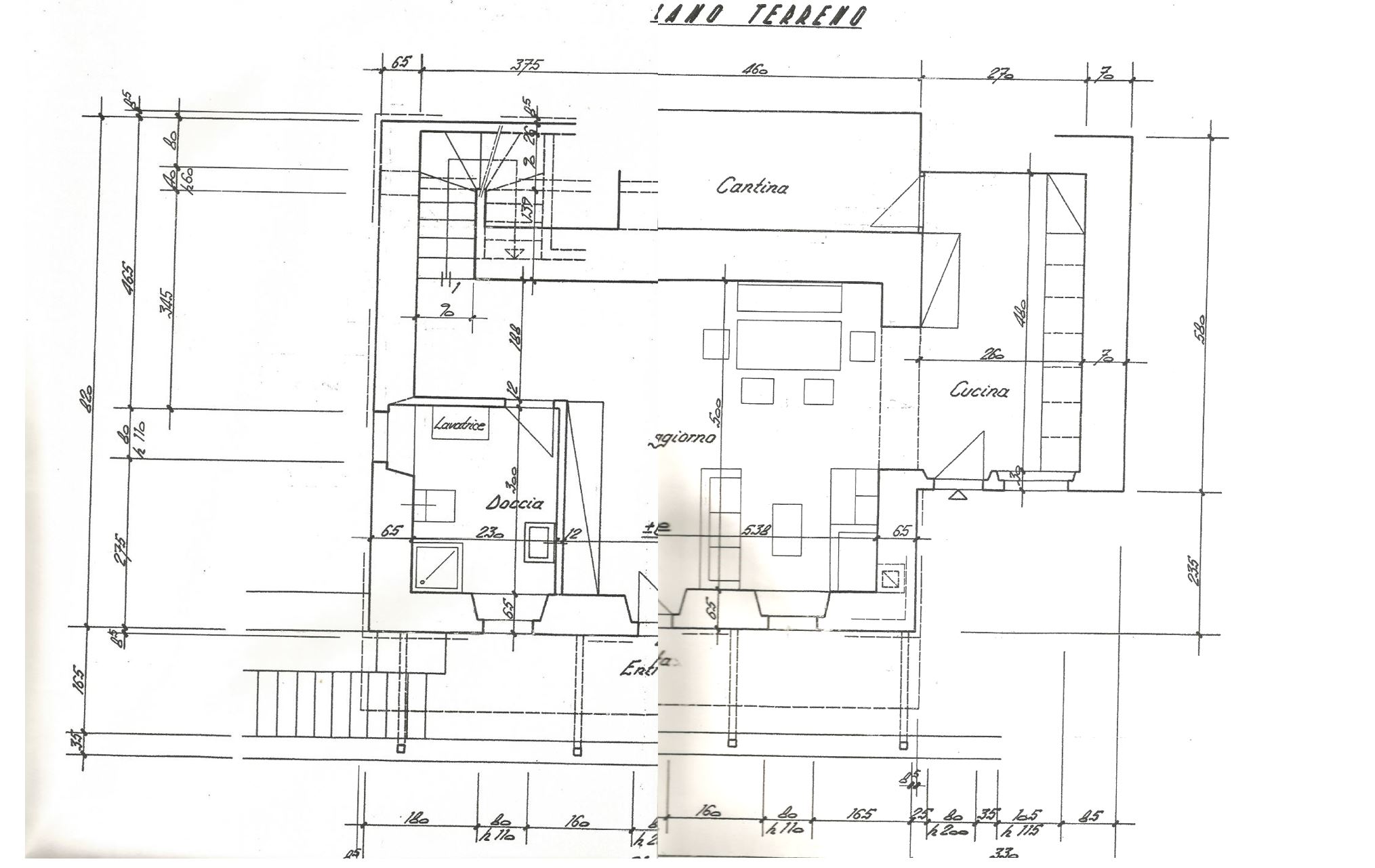 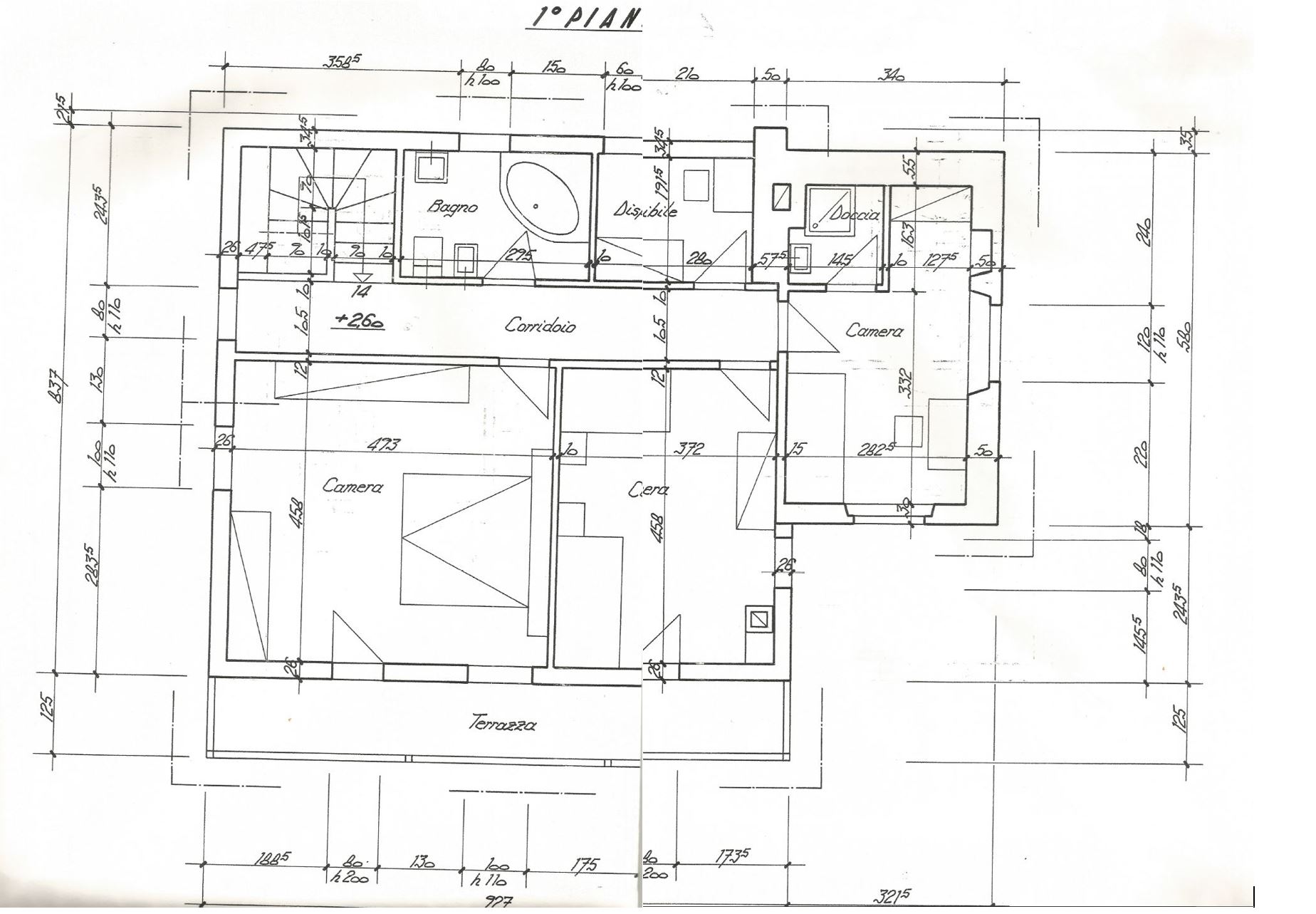 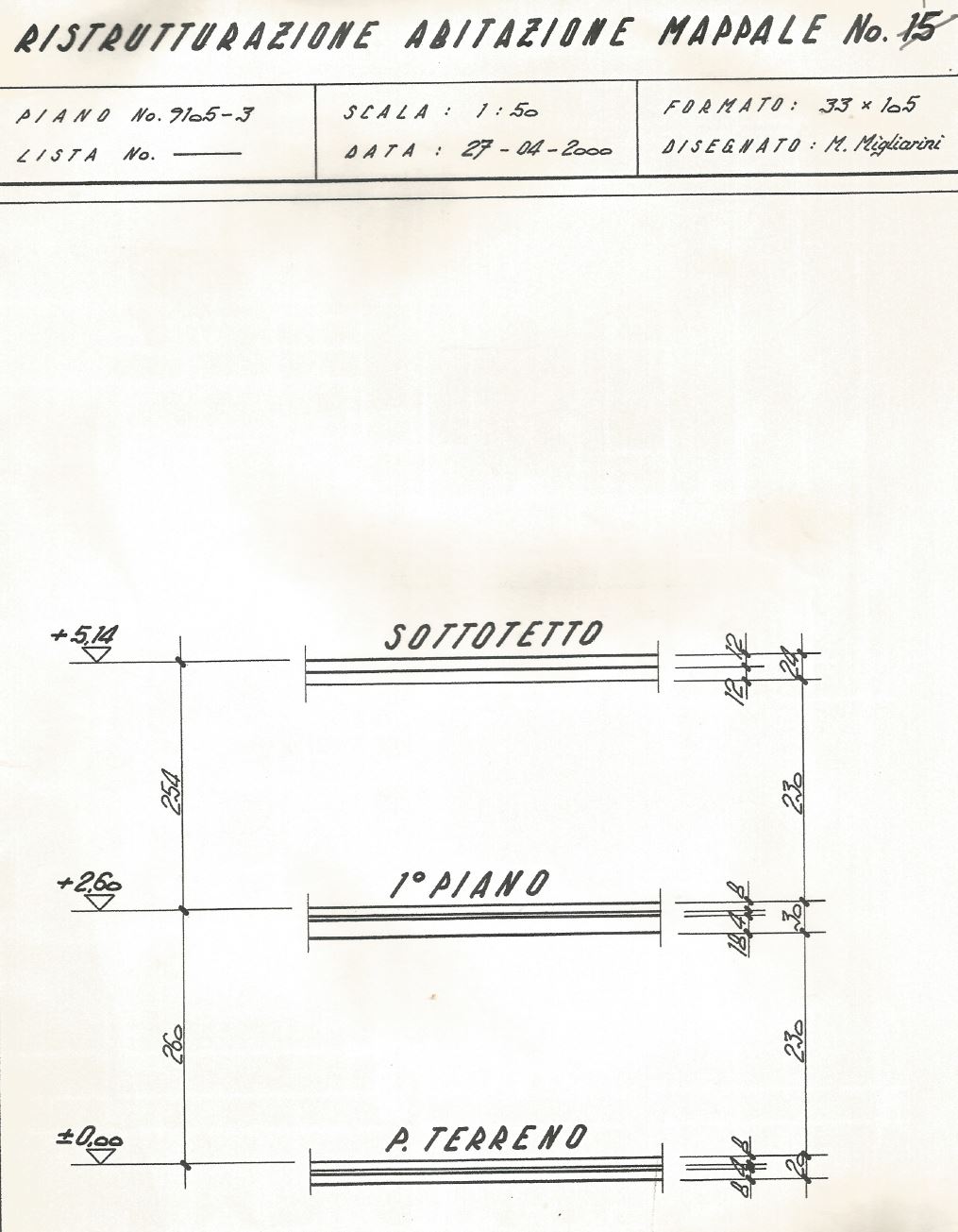 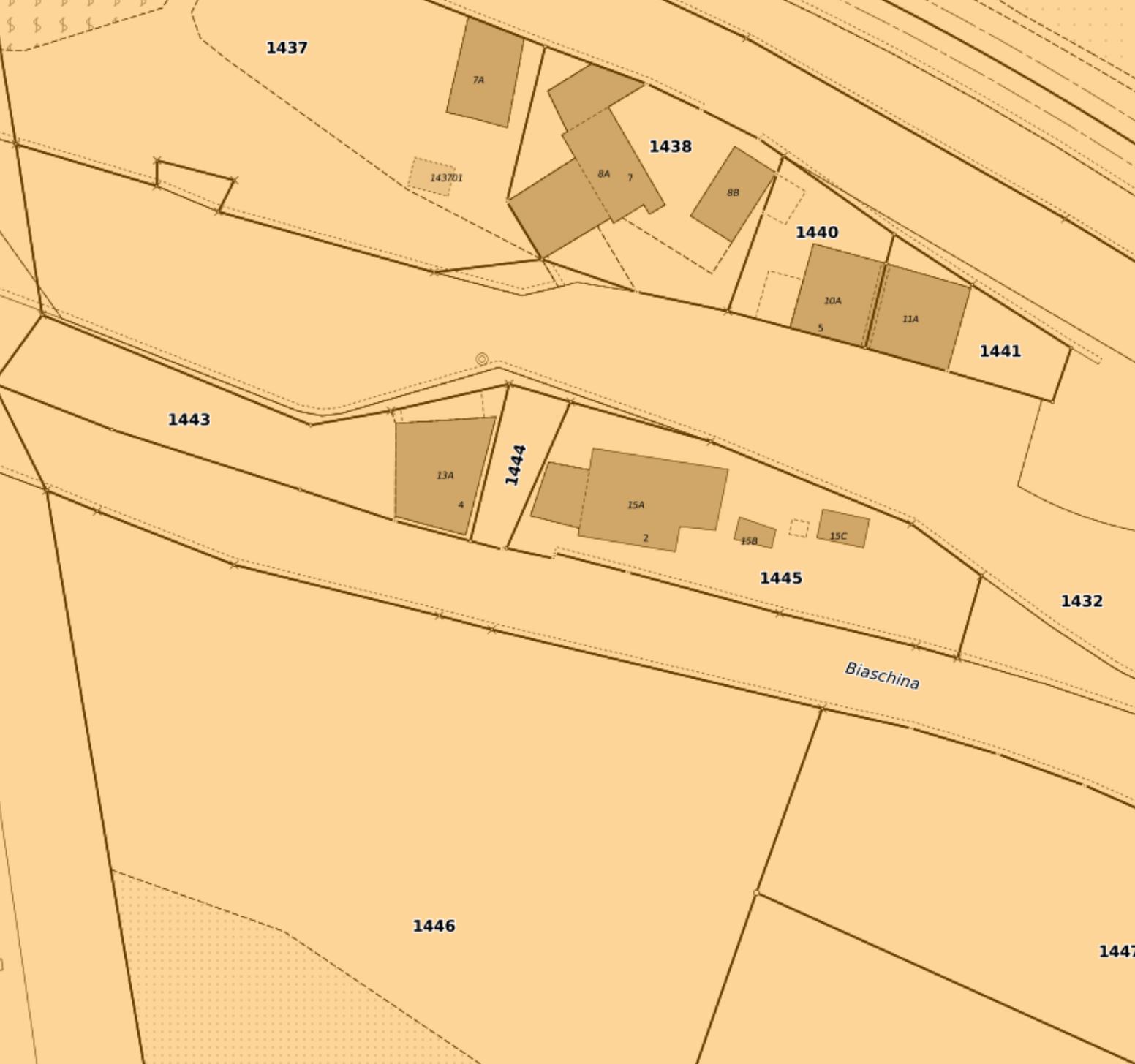 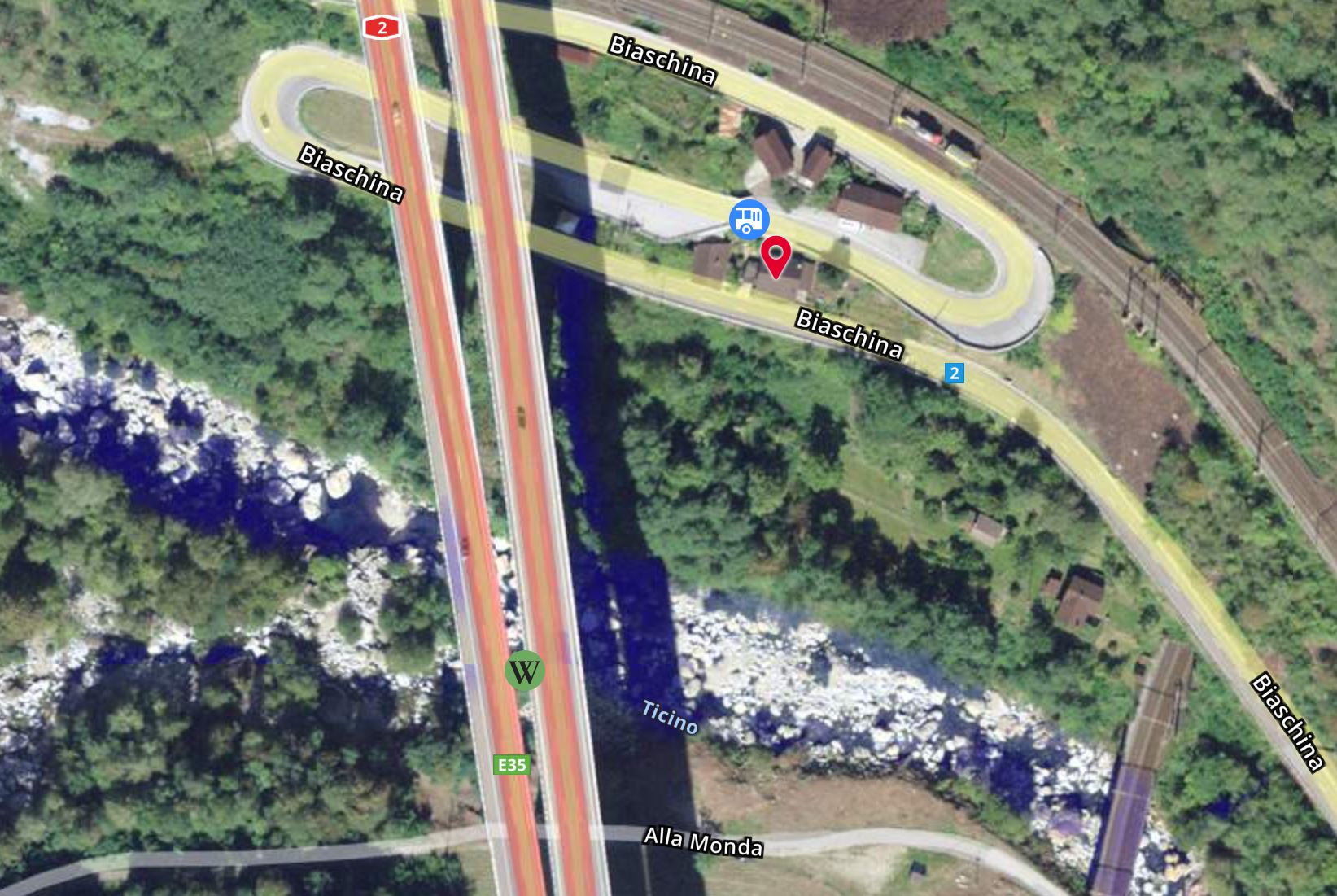 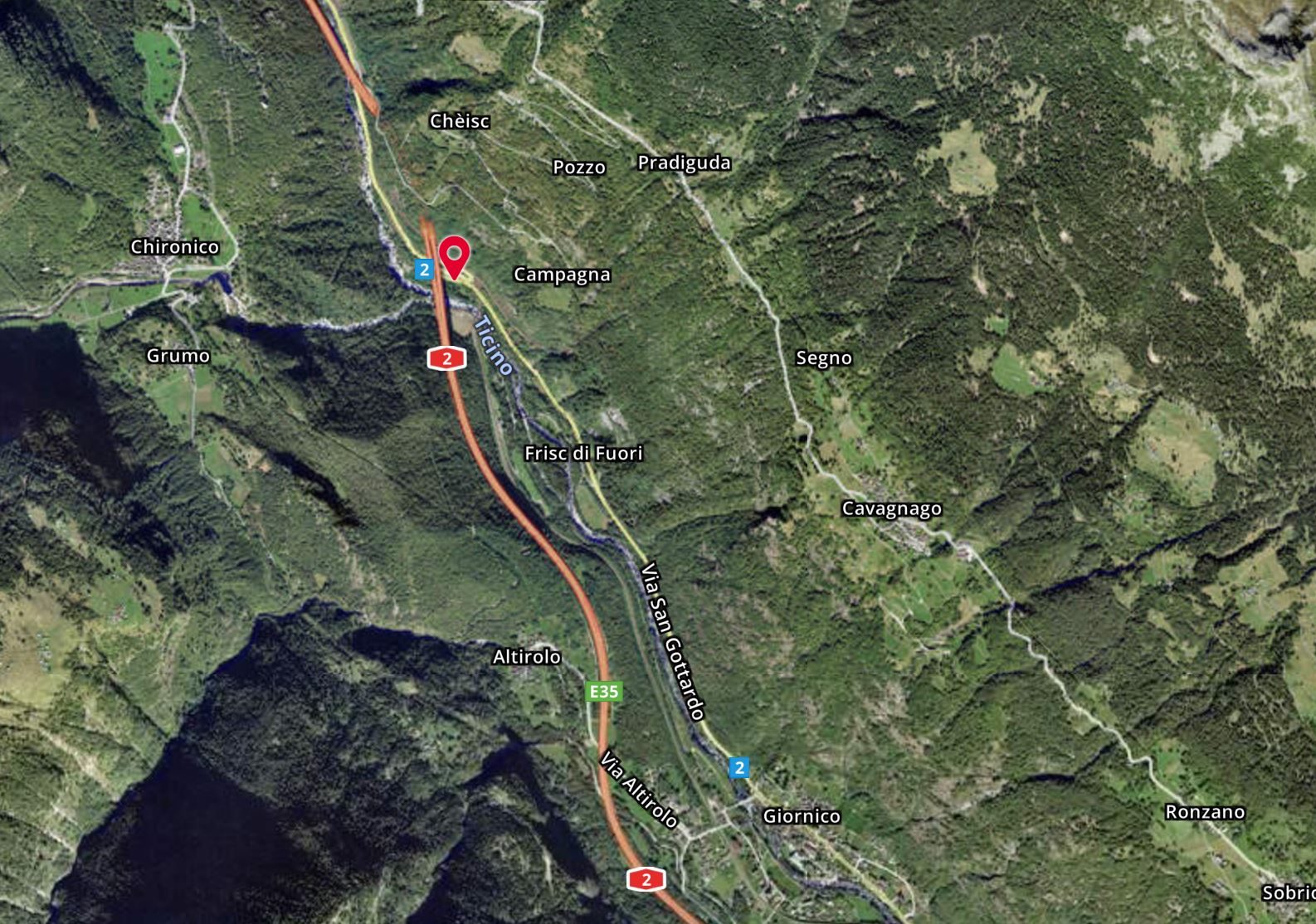   TICINO | Ascona       TICINO |   Giornico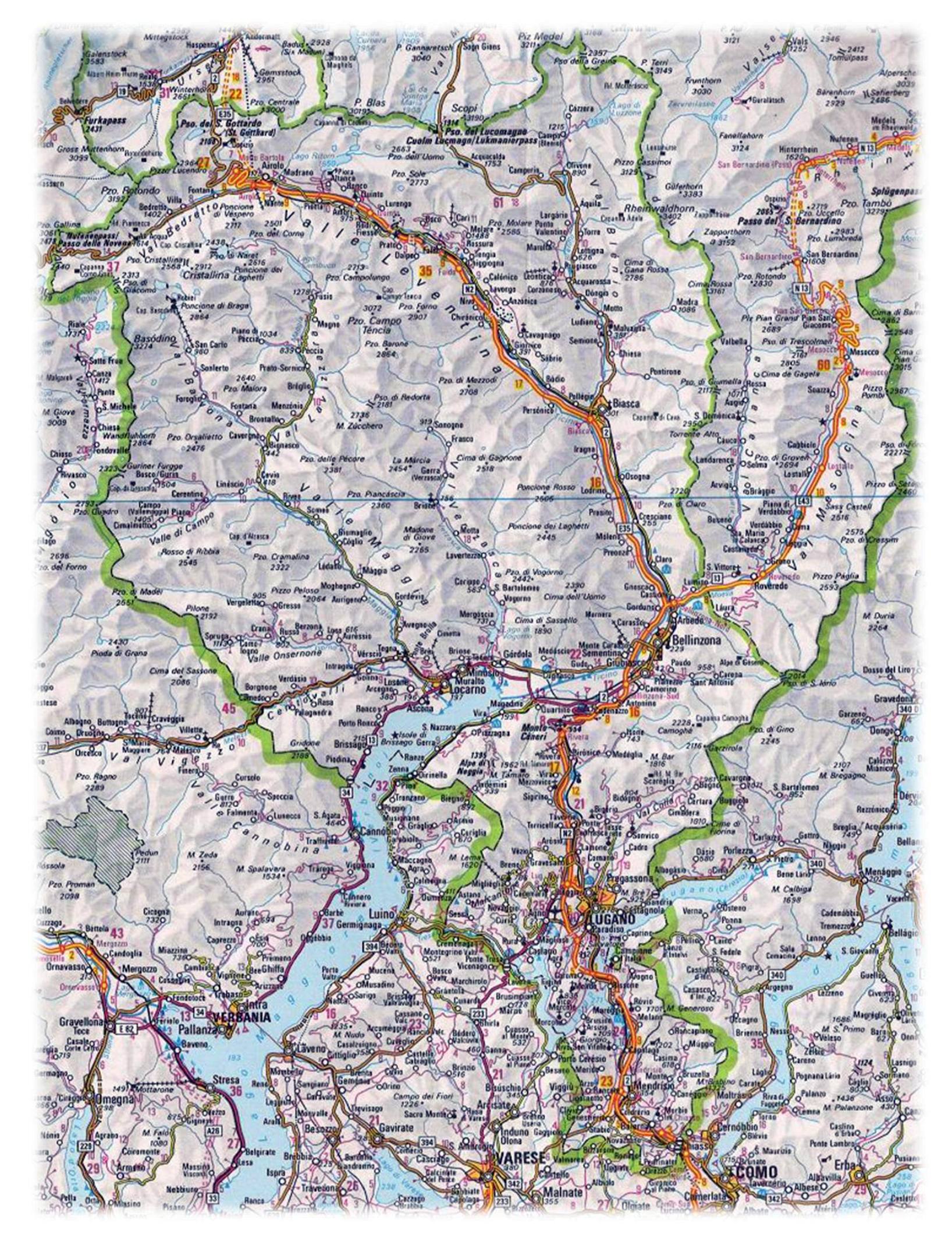 